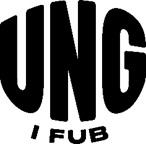 Ung i FUB Norrköping är FUB Norrköpings grupp för dig som är mellan 15 och 30 år och är medlem i FUB Norrköping

Det är en samtalsgrupp där du tillsammans med samtalsledaren tar upp vad som ska diskuteras. 
Är du intresserad?
Kontakta Maria Nimrodsson 
E-post: maria.nimrodsson@norrkoping.fub.se